S6 Fig. Gene ontology analysis and Ingenuity Pathway Analysis for the Royal Blue module. A) Gene ontology analysis (q<.05) for Royal Blue (ASD) module,  B) Ingenuity Pathway analysis revealed significant over-representation of genes involved  with immunological processes, protein synthesis, and cell-to-cell signaling in this module. Genes co-expressed within this module were predominantly up-regulated in those with 22q11DS and an ASD.A.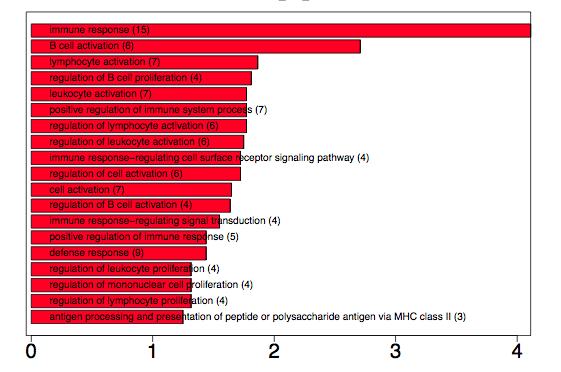 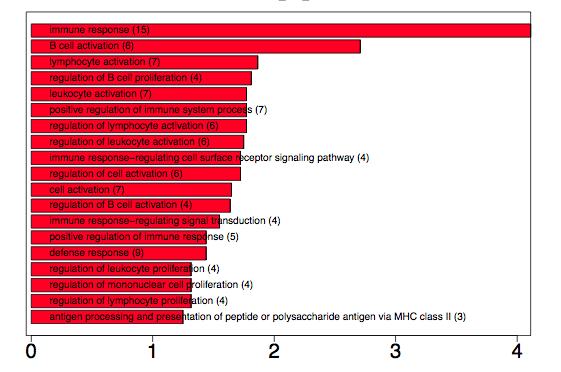 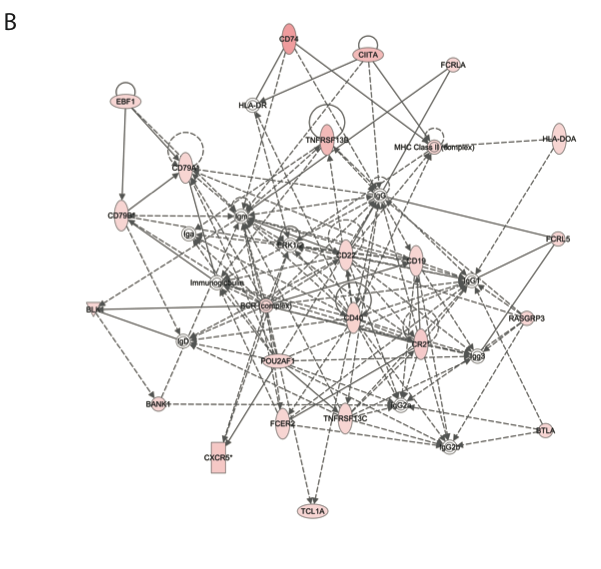 